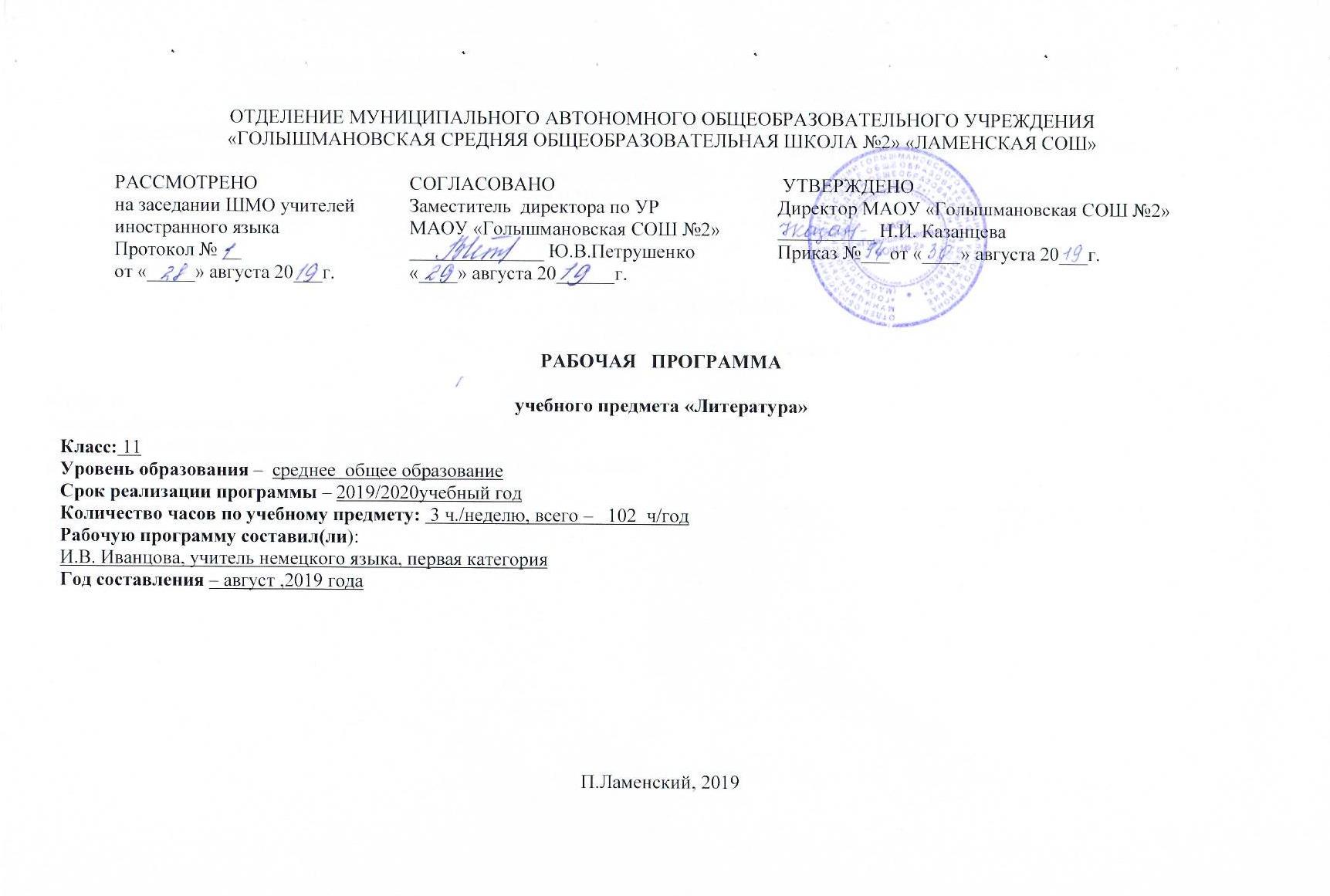 Требования к уровню подготовки обучающихсяПриоритетами для учебного предмета "Литература" на этапе среднего (полного) общего образования являются:поиск и выделение значимых функциональных связей и отношений между частями целого, выделение характерных причинно-следственных связей;сравнение, сопоставление, классификация; самостоятельное выполнение различных творческих работ;способность устно и письменно передавать содержание текста в сжатом или развернутом виде; осознанное беглое чтение, проведение информационно-смыслового анализа текста, использование различных видов чтения (ознакомительное, просмотровое, поисковое и др.);владение монологической и диалогической речью, умение перефразировать мысль, выбор и использование выразительных средств языка и знаковых систем (текст, таблица, схема, аудиовизуальный ряд и др.) в соответствии с коммуникативной задачей;составление плана, тезисов, конспекта; подбор аргументов, формулирование выводов, отражение в устной или письменной форме результатов своей деятельности; использование для решения познавательных и коммуникативных задач различных источников информации, включая энциклопедии, словари, Интернет-ресурсы и др. базы данных;самостоятельная организация учебной деятельности, владение навыками контроля и оценки своей деятельности, осознанное определение сферы своих интересов и возможностей.Поэтому в результате изучения литературы с использованием данного УМК ученики 11 класса должны уметь: чтение и восприятие- прочитать программные произведения, предназначенные для текстуального и обзорного изучения; воспроизводить их конкретное содержание (главные герои, основные сюжетные линии и события); дать оценку героям и событиям;чтение, истолкование и оценка- анализировать и оценивать изученное произведение как художественное единство; характеризовать следующие его компоненты: проблематика и идейный смысл; группировка героев относительно главного конфликта и система образов; особенности композиции; взаимосвязь узловых эпизодов; средства изображения образов – персонажей (портрет, пейзаж, интерьер, авторская характеристика, речевая характеристика); род и жанр произведения, способ авторского повествования;своеобразие авторской речи; авторское отношение к изображаемому;давать оценку изученному лирическому произведению на основе личностного восприятия и осмысления его художественных особенностей;применять сведения по истории и теории литературы при истолковании и оценке изученного художественного произведения;знать основные  факты о жизни и творчестве  изучаемых писателей;объяснять связь произведений со временем написания и современностью;объяснять сходство и различие произведений разных писателей;соотносить произведение с литературным направлением эпохи, называть основные черты этих направлений;чтение и речевая деятельность- владеть монологическими и диалогическими формами устной и письменной речи;пересказывать текст художественного произведения, руководствуясь заданием (характеристика образа – персонажа, основная проблема произведения, особенности композиции);анализировать эпизод изученного произведения;составлять планы, тезисы статей на литературную тему;писать сочинения на литературную тему разных жанров;выразительно читать художественное произведение, в том числе выученные наизусть. Предполагаю диагностировать уровень ЗУН учащихся с использованием разнообразных форм и методов работы, а именно:Тесты (типа ЕГЭ). Сочинения разнообразных жанров (отзывы, рецензии, эссе, рассуждения) и типов.Письменный или устный развёрнутый ответ на вопрос.Изложения с творческим заданием.Оценка ЗУН учащихся осуществляется с использованием двух систем измерения: пятибалльной и «зачёт - незачёт».Работа считается выполненной («3», «зачёт»), если учащийся выделил в тексте и объяснил роль некоторых художественных средств, указанных вопросом или найденных самим учащимся, и предложил одно из возможных объяснений мотивов поведения, отношений и характеров героев или общего смысла фрагмента, указав на связь его с проблематикой произведения. Это минимальный уровень выполнения работы, который свидетельствует о понимании учащимися героев, проблематики произведения и знании важнейших сведений о нём.Высоким результатом («4») можно считать такое выполнение задания, когда учащийся выделил в тексте и объяснил смысл наиболее характерных для него средств изображения и истолковал смысл всего изображённого (героев, событий, картин жизни и пр.) в темной связи с проблематикой всего произведения, авторским замыслом. Здесь важно, чтобы учащийся понимал и истолковывал связь содержания текста и проблематики произведения, видел его художественный особенности.Отличным следует признать результат («5»), когда, выполняя работу, ученик истолковывает содержание текста в единстве раскрываемых в нём проблем и художественных средств их воплощения. В этом случае важно осознание учеником авторской позиции. Ответ такого уровня должен демонстрировать понимание учеником художественного мира автора текста.Орфографические и пунктуационные ошибки в письменных ответах, за исключением сочинений и изложений, отмечаются, но не учитываются. Речевые и стилистические ошибки учитываются и в случае, если они искажают смысл, снижают отметку на балл.Содержание учебного предметаВведение Русская литература ХХ в.в. контексте мировой культуры. Основные темы и проблемы (ответственность человека за свои поступки, человек на войне, тема исторической памяти, человек и окружающая его живая природа). Обращение к народному сознанию в поисках нравственного идеала. Взаимодействие зарубежной, русской литературы и литературы других народов России, отражение в них “вечных” проблем бытия.Литература первой половины XX векаОбзор русской литературы первой половины XX векаТрадиции и новаторство в литературе рубежа XIXХХ вв. Реализм и модернизм. Трагические события первой половины XX в. и их отражение в русской литературе и литературах других народов России. Конфликт человека и эпохи. Развитие реалистической литературы, ее основные темы и герои. Советская литература и литература русской эмиграции. “Социалистический реализм”. Художественная объективность и тенденциозность в освещении исторических событий. Проблема “художник и власть”. И. А. Бунин Жизнь и творчество (обзор).Стихотворения: «Вечер», «Не устану воспевать вас, звезды!..», «Последний шмель».Философичность и тонкий лиризм стихотворений Бунина. Пейзажная лирика поэта. Живописность и лаконизм бунинского поэтического слова. Традиционные темы русской поэзии в лирике Бунина. Рассказы: «Господин из Сан-Франциско», «Чистый понедельник», «Лёгкое дыхание», цикл «Темные аллеи».Развитие традиций русской классической литературы в прозе Бунина. Тема угасания "дворянских гнезд" в рассказе “Антоновские яблоки”. Исследование национального характера. “Вечные” темы в рассказах Бунина (счастье и трагедия любви, связь человека с миром природы, вера и память о прошлом). Психологизм бунинской прозы. Принципы создания характера. Роль художественной детали. Символика бунинской прозы. Своеобразие художественной манеры Бунина. А. И. Куприн Жизнь и творчество (обзор).Повесть «Гранатовый браслет».Своеобразие сюжета повести. Споры героев об истинной, бескорыстной любви. Утверждение любви как высшей ценности. Трагизм решения любовной темы в повести. Символический смысл художественных деталей, поэтическое изображение природы. Мастерство психологического анализа. Роль эпиграфа в повести, смысл финала. М. Горький Жизнь и творчество (обзор).Рассказ «Старуха Изергиль».Романтизм ранних рассказов Горького. Проблема героя в прозе писателя. Тема поиска смысла жизни. Проблемы гордости и свободы. Соотношение романтического идеала и действительности в философской концепции Горького. Прием контраста, особая роль пейзажа и портрета в рассказах писателя. Своеобразие композиции рассказа.    Пьеса «На дне».Сотрудничество писателя с Художественным театром. “На дне” как социально-философская драма. Смысл названия пьесы. Система образов. Судьбы ночлежников. Проблема духовной разобщенности людей. Образы хозяев ночлежки. Споры о человеке. Три правды в пьесе и их драматическое столкновение: правда факта (Бубнов), правда утешительной лжи (Лука), правда веры в человека (Сатин). Проблема счастья в пьесе. Особая роль авторских ремарок, песен, притч, литературных цитат. Новаторство Горького-драматурга. Афористичность языка.Обзор русской поэзии конца XIX – начала XX в.Серебряный век как своеобразный "русский ренессанс". Литературные течения поэзии русского модернизма: символизм, акмеизм, футуризм. Поэты, творившие вне литературных течений. Символизм Истоки русского символизма. Влияние западноевропейской философии и поэзии на творчество русских символистов. Связь с романтизмом. Понимание символа символистами (задача предельного расширения значения слова, открытие тайн как цель нового искусства). Конструирование мира в процессе творчества, идея “творимой легенды”. Музыкальность стиха. "Старшие символисты" (В. Я. Брюсов, К. Д. Бальмонт, Ф. К. Сологуб) и "младосимволисты" (А. Белый, А. А. Блок).В. Я. Брюсов Жизнь и творчество (обзор).Стихотворения: «Сонет к форме», «Юному поэту», «Грядущие гунны». Основные темы и мотивы поэзии Брюсова. Своеобразие решения темы поэта и поэзии. Культ формы в лирике Брюсова. К. Д. Бальмонт Жизнь и творчество (обзор).Стихотворения: «Я мечтою ловил уходящие тени…», «Безглагольность», «Я в этот мир пришел, чтоб видеть солнце…». Основные темы и мотивы поэзии Бальмонта. Музыкальность стиха, изящество образов. Стремление к утонченным способам выражения чувств и мыслей.А. Белый Жизнь и творчество (обзор).Стихотворения: «Раздумье», «Русь», «Родине». Интуитивное постижение действительности. Тема родины, боль и тревога за судьбы России. Восприятие революционных событий как пришествия нового Мессии. Акмеизм Истоки акмеизма. Программа акмеизма в статье Н. С. Гумилева "Наследие символизма и акмеизм". Утверждение акмеистами красоты земной жизни, возвращение к “прекрасной ясности”, создание зримых образов конкретного мира. Идея поэта-ремесленника. Н. С. Гумилев Жизнь и творчество (обзор).Стихотворения: «Жираф», «Волшебная скрипка», «Заблудившийся трамвай», «Капитаны». Героизация действительности в поэзии Гумилева, романтическая традиция в его лирике. Своеобразие лирических сюжетов. Экзотическое, фантастическое и прозаическое в поэзии Гумилева. Футуризм Манифесты футуризма, их пафос и проблематика. Поэт как миссионер “нового искусства”. Декларация о разрыве с традицией, абсолютизация “самовитого” слова, приоритет формы над содержанием, вторжение грубой лексики в поэтический язык, неологизмы, эпатаж. Звуковые и графические эксперименты футуристов. Группы футуристов: эгофутуристы (И. Северянин), кубофутуристы (В. В. Маяковский, В. Хлебников), "Центрифуга" (Б. Л. Пастернак).И. Северянин Жизнь и творчество (обзор).Стихотворения: «Интродукция», «Эпилог» («Я, гений Игорь-Северянин…»),  «Двусмысленная слава». Эмоциональная взволнованность и ироничность поэзии Северянина, оригинальность его словотворчества.В. В. Хлебников Жизнь и творчество (обзор).Стихотворения: «Заклятие смехом», «Бобэоби пелись губы…», «Еще раз, еще раз…».Слово в художественном мире поэзии Хлебникова. Поэтические эксперименты. Хлебников как поэт-философ.Крестьянская поэзияПродолжение традиций русской реалистической крестьянской поэзии XIX в. в творчестве Н. А. Клюева, С. А. Есенина.Н. А. Клюев. Жизнь и творчество (обзор).Стихотворения: «Осинушка», «Я люблю цыганские кочевья...», «Из подвалов, из темных углов...». Особое место в литературе начала века крестьянской поэзии. Крестьянская тематика, изображение труда и быта деревни, тема родины, неприятие городской цивилизации. Выражение национального русского самосознания. Религиозные мотивы. А. А. Блок Жизнь и творчество.Стихотворения: «Незнакомка», «Россия», «Ночь, улица, фонарь, аптека…», «В ресторане», «Река раскинулась. Течет, грустит лениво…» (из цикла «На поле Куликовом»), «На железной дороге», «Вхожу я в темные храмы…», «О, я хочу безумно жить…», «Скифы».Мотивы и образы ранней поэзии, излюбленные символы Блока. Образ Прекрасной Дамы. Романтический мир раннего Блока, музыкальность его стихотворений. Тема города в творчестве Блока. Образы “страшного мира”. Соотношение идеала и действительности в лирике Блока. Тема Родины и основной пафос патриотических стихотворений. Тема исторического пути России в цикле “На поле Куликовом” и стихотворении “Скифы”. Лирический герой поэзии Блока, его эволюция. Поэма «Двенадцать». История создания поэмы, авторский опыт осмысления событий революции. Соотношение конкретно-исторического и условно-символического планов в поэме. Сюжет поэмы, ее герои, своеобразие композиции. Строфика, интонации, ритмы поэмы, ее основные символы. Образ Христа и многозначность финала поэмы. Авторская позиция  и способы ее выражения в поэме.В. В. Маяковский Жизнь и творчество.Стихотворения: «А вы могли бы?», «Послушайте!», «Скрипка и немножко нервно», «Лиличка!», «Юбилейное», «Прозаседавшиеся». Стихотворения: «Нате!», «Разговор с фининспектором о поэзии», «Письмо Татьяне Яковлевой».Маяковский и футуризм. Дух бунтарства в ранней лирике. Поэт и революция, пафос революционного переустройства мира. Новаторство Маяковского (ритмика, рифма, неологизмы, гиперболичность, пластика образов, неожиданные метафоры, необычность строфики и графики стиха). Особенности любовной лирики. Тема поэта и поэзии, осмысление проблемы художника и времени. Сатирические образы в  творчестве Маяковского. С. А. ЕсенинЖизнь и творчество.Стихотворения: «Гой ты, Русь, моя родная!..», «Не бродить, не мять в кустах багряных…», «Мы теперь уходим понемногу…», «Письмо матери», «Спит ковыль. Равнина дорогая…», «Шаганэ ты моя, Шаганэ…», «Не жалею, не зову, не плачу…», «Русь Советская»,  «Письмо к женщине», «Собаке Качалова», «Я покинул родимый дом…», «Неуютная жидкая лунность…».Традиции А. С. Пушкина и А.В. Кольцова в есенинской лирике. Тема родины в поэзии Есенина. Отражение в лирике особой связи природы и человека. Цветопись, сквозные образы лирики Есенина. Светлое и трагическое в поэзии Есенина. Тема быстротечности человеческого бытия в поздней лирике поэта. Народно-песенная основа, музыкальность лирики Есенина. М. И. ЦветаеваЖизнь и творчество (обзор).Стихотворения: «Моим стихам, написанным так рано…», «Стихи к Блоку» («Имя твое – птица в руке…»), «Кто создан из камня, кто создан из глины…», «Тоска по родине! Давно…»,  «Идешь, на меня похожий…», «Куст».Основные темы творчества Цветаевой. Конфликт быта и бытия, времени и вечности. Поэзия как напряженный монолог-исповедь. Фольклорные и литературные образы и мотивы в лирике Цветаевой. Своеобразие поэтического стиля. О. Э. МандельштамЖизнь и творчество (обзор).Стихотворения: «NotreDame», «Бессонница. Гомер. Тугие паруса…», «За гремучую доблесть грядущих веков…», «Я вернулся в мой город, знакомый до слез…», «Невыразимая печаль», «Tristia». Историзм поэтического мышления Мандельштама, ассоциативная манера его письма. Представление о поэте как хранителе культуры. Мифологические и литературные образы в поэзии Мандельштама.  А. А. АхматоваЖизнь и творчество.Стихотворения: «Песня последней встречи», «Сжала руки под темной вуалью…», «Мне ни к чему одические рати…», «Мне голос был. Он звал утешно…», «Родная земля», «Я научилась просто, мудро жить…», «Бывает так: какая-то истома…».Отражение в лирике Ахматовой глубины человеческих переживаний. Темы любви и искусства. Патриотизм и гражданственность поэзии Ахматовой. Разговорность интонации и музыкальность стиха. Фольклорные и литературные образы и мотивы в лирике Ахматовой. Поэма «Реквием». История создания и публикации. Смысл названия поэмы, отражение в ней личной трагедии и народного горя. Библейские мотивы и образы в поэме. Победа исторической памяти над забвением как основной пафос “Реквиема”. Особенности жанра и композиции поэмы, роль эпиграфа, посвящения и эпилога.Б. Л. Пастернак Жизнь и творчество (обзор).Стихотворения: «Февраль. Достать чернил и плакать!..», «Определение поэзии», «Во всем мне хочется дойти…», «Гамлет», «Зимняя ночь», «Снег идет», «Быть знаменитым некрасиво…».Поэтическая эволюция Пастернака: от сложности языка к простоте поэтического слова. Тема поэта и поэзии (искусство и ответственность, поэзия и действительность, судьба художника и его роковая обреченность на страдания). Философская глубина лирики Пастернака. Тема человека и природы. Сложность настроения лирического героя. Соединение патетической интонации и разговорного языка.Роман «Доктор Живаго» (обзор).История создания и публикации романа. Цикл “Стихотворения Юрия Живаго” и его связь с общей проблематикой романа. М. А. БулгаковЖизнь и творчество.Роман «Мастер и Маргарита».История создания и публикации романа. Своеобразие жанра и композиции романа. Роль эпиграфа. Эпическая широта и сатирическое начало в романе. Сочетание реальности и фантастики. Москва и Ершалаим. Образы Воланда и его свиты. Библейские мотивы и образы в романе. Человеческое и божественное в облике Иешуа. Фигура Понтия Пилата и тема совести. Проблема нравственного выбора в романе. Изображение любви как высшей духовной ценности. Проблема творчества и судьбы художника. Смысл финальной главы романа. А. П. Платонов Жизнь и творчество.Повесть «Котлован».Традиции Салтыкова-Щедрина в прозе Платонова. Высокий пафос и острая сатира в “Котловане”. Утопические идеи “общей жизни” как основа сюжета повести. “Непростые” простые герои Платонова.  Тема смерти в повести. Самобытность языка и стиля писателя.М. А. Шолохов Жизнь и творчество.Роман-эпопея «Тихий Дон» (обзорное изучение).История создания романа. Широта эпического повествования. Сложность авторской позиции. Система образов в романе. Семья Мелеховых, быт и нравы донского казачества. Глубина постижения исторических процессов в романе. Изображение гражданской войны как общенародной трагедии. Тема разрушения семейного и крестьянского укладов. Судьба Григория Мелехова как путь поиска правды жизни. "Вечные" темы в романе: человек и история, война и мир, личность и масса. Утверждение высоких человеческих ценностей. Женские образы. Функция пейзажа в романе. Смысл финала. Художественное своеобразие романа. Язык прозы Шолохова. Обзор русской литературы второй половины XX векаВеликая Отечественная война и ее художественное осмыслениев русской литературеи литературах других народов России.Новое понимание русской истории. Влияние «оттепели» 60-х годов на развитие литературы. Литературно-художественные журналы, их место в общественном сознании. «Лагерная» тема. «Деревенская» проза. Постановка острых нравственных и социальных проблем (человек и природа, проблема исторической памяти, ответственность человека за свои поступки, человек на войне). Обращение к народному сознанию в поисках нравственного идеала в русской литературеи литературах других народов России.Поэтические искания. Развитие традиционных тем русской лирики (темы любви, гражданского служения, единства человека и природы). А. Т. Твардовский Жизнь и творчество (обзор).Стихотворения: «Вся суть в одном-единственном завете…», «Памяти матери», «Я знаю, никакой моей вины…»,  «Дробится рваный цоколь монумента...», «О сущем».Исповедальный характер лирики Твардовского.  Служение народу как ведущий мотив творчества поэта. Тема памяти в лирике Твардовского. Роль некрасовской традиции в творчестве поэта.В. Т. ШаламовЖизнь и творчество (обзор).Рассказы: «Последний замер», «Шоковая терапия».История создания книги “Колымских рассказов”. Своеобразие раскрытия “лагерной” темы. Характер повествования. А. И. СолженицынЖизнь и творчество (обзор).Повесть «Один день Ивана Денисовича».Своеобразие раскрытия “лагерной” темы в повести. Проблема русского национального характера в контексте трагической эпохи.Роман "Архипелаг Гулаг" (фрагменты).В. М. ШукшинРассказы: «Верую!», «Алеша Бесконвойный».Изображение народного характера и картин народной жизни в рассказах. Диалоги в шукшинской прозе. Особенности повествовательной манеры Шукшина.В. В. БыковПовесть «Сотников».Нравственная проблематика произведения. Образы Сотникова и Рыбака, две “точки зрения” в повести. Образы Петра, Демчихи и девочки Баси. Авторская позиция и способы ее выражения в произведении. Мастерство психологического анализа.  В. Г. РаспутинПовесть «Прощание с Матерой».Проблематика повести и ее связь с традицией классической русской прозы. Тема памяти и преемственности поколений. Образы стариков в повести. Проблема утраты душевной связи человека со своими корнями. Символические образы в повести. Н. М. РубцовСтихотворения: «Видения на холме», «Листья осенние.Своеобразие художественного мира Рубцова. Мир русской деревни и картины родной природы в изображении поэта. Переживание утраты старинной жизни. Тревога за настоящее и будущее России. Есенинские традиции в лирике Рубцова. И. А. БродскийСтихотворения: «Воротишься на родину. Ну что ж…», «Сонет» («Как жаль, что тем, чем стало для меня…»).Своеобразие поэтического мышления и языка Бродского. Необычная трактовка традиционных тем русской и мировой поэзии. Неприятие абсурдного мира и тема одиночества человека в “заселенном пространстве”. Б. Ш. Окуджава Стихотворения: «Полночный троллейбус», «Живописцы».Особенности «бардовской» поэзии 60-х годов. Арбат как художественная Вселенная, воплощение жизни обычных людей в поэзии Окуджавы. Обращение к романтической традиции. Жанровое своеобразие песен Окуджавы.А. В. ВампиловПьеса «Утиная охота».Проблематика, основной конфликт и система образов в пьесе. Своеобразие ее композиции. Образ Зилова как художественное открытие драматурга. Психологическая раздвоенность в характере героя. Смысл финала пьесы. Литературное творчество народов РоссииМусса ДжалильЖизнь и творчество (обзор).Обзор литературы последнего десятилетия Основные тенденции современного литературного процесса. Постмодернизм. Последние публикации в журналах, отмеченные премиями, получившие общественный резонанс, положительные отклики в печати.Зарубежная XX векаГуманистическая направленность произведений зарубежной литературы XX в. Проблемы самопознания, нравственного выбора. Основные направления в литературе первой половины ХХ в. Реализм и модернизм. Б. Шоу Ф. Кафка Жизнь и творчество (обзор).Пьеса «Пигмалион». Своеобразие конфликта в пьесе. Англия в изображении Шоу. Прием иронии. Парадоксы жизни и человеческих судеб в мире условностей и мнимых ценностей Чеховские традиции в творчестве Шоу.  Рассказ «Превращение»Г. Аполлинер Д.Г. Байрон Жизнь и творчество (обзор).Стихотворение «Мост Мирабо». Непосредственность чувств, характер лирического переживания в поэзии Аполлинера. Музыкальность стиха. Особенности ритмики и строфики. Экспериментальная направленность аполлинеровской поэзии. Э. Хемингуэй Жизнь и творчество (обзор).Повесть «Старик и море».Проблематика повести. Раздумья писателя о человеке, его жизненном пути. Образ рыбака Сантьяго. Роль художественной детали и реалистической символики в повести. Своеобразие стиля Хемингуэя.  ТЕКСТЫ ДЛЯ ЗАУЧИВАНИЯ НАИЗУСТЬ:Бунин. «Одиночество».Брюсов. «Юному поэту».Гумилёв. «Жираф».Блок. «Незнакомка», «Россия».Есенин. «Собаке Качалова», «Не жалею, не зову, не плачу…».Маяковский. «А вы могли бы...», «Послушайте».Ахматова. «Сжала руки под тёмной вуалью...», «Мне ни к чему одические рати...».Мандельштам. «NotreDame».Цветаева. «Имя твоё...», «Кто создан из камня...».Пастернак. «Во всём мне хочется дойти до самой сути...». Твардовский. «Я знаю, никакой моей вины...». Бродский. 1 стихотворение (по выбору обучающихся). Окуджава. 1 стихотворение (по выбору обучающихся). Рубцов. 1 стихотворение (по выбору обучающихся).Тематическое планированиеКАЛЕНДАРНО – ТЕМАТИЧЕСКОЕ  ПЛАНИРОВАНИЕУчебного предмета «Литература»Класс –11Учитель – Иванцова Ирина ВикторовнаУчебный год – 2019-2020 учебный годП. Ламенский , 2019Календарно-тематическое планированиеОТДЕЛЕНИЕ МУНИЦИПАЛЬНОГО АВТОНОМНОГО ОБЩЕОБРАЗОВАТЕЛЬНОГО УЧРЕЖДЕНИЯ«ГОЛЫШМАНОВСКАЯ СРЕДНЯЯ ОБЩЕОБРАЗОВАТЕЛЬНАЯ ШКОЛА №2» «ЛАМЕНСКАЯ СОШ»РАБОЧАЯ   ПРОГРАММАучебного предмета «Литература»Класс: 11Уровень образования –  среднее  общее образованиеСрок реализации программы – 2019/2020учебный годКоличество часов по учебному предмету:  3 ч./неделю, всего –   102  ч/годРабочую программу составил(ли): И.В. Иванцова, учитель немецкого языка, первая категорияГод составления – август ,2019 годаП.Ламенский, 2019№ТемаКол-во часов1Введение22Литература первой половины XX века443Русская литература второй половины XX века424Литературное творчество народов России25Зарубежная литература XX века36Региональный компонент9Итого102СОГЛАСОВАНОПриложение №___ к Рабочей программе учителяЗаместитель директора по УР МАОУ «Голышмановская СОШ №2»утверждённой приказом директора МАОУ «Голышмановская СОШ№ 2»Н.И.Казанцевой«___ » _____________2019 г.от«___ » _____________2019 г. №_______№ урокаКолич.  часовДата урокаДата урокаТема урокаЭлементы содержания (основные понятия)Планируемые результаты обучения: умения, навыки, способы деятельностиФормы контроля№ урокаКолич.  часовпланфактТема урокаЭлементы содержания (основные понятия)Планируемые результаты обучения: умения, навыки, способы деятельностиФормы контроля1-222.095.09Русская литература 20 века.Основные мотивы и проблемыЛитературный процесс рубежа вековХарактеристика литературного процесса начала 20 века. Многообразие литературных направлений, стилей и школ, групп. Направления философской мысли начала столетияИметь представление о своеобразии литературы данного периода с точки зрения направлений, стилей, тем, идей, языка, образов, составлять тезисы статьи в учебникеКонспект лекции316.09И.А.Бунин.Жизнь и творчество.Лирика Бунина. Её философичность, лаконизм, изысканность. «Вечер», «Не устану воспевать вас, звёзды...», «Последний шмель». Чтение и анализ стихотворений.Знать основные  факты о жизни и творчестве  писателя, выразительно читать произведениеСамостоятельная интерпретация стихотворения «Последний шмель» в группах по вопросам.419.09И.А.Бунин. «Господин из Сан-Франциско».Развитие понятия о жанре рассказа. Символика бунинской прозы. Обращение писателя к широчайшим социально-философским обобщениям. Поэтика рассказа.Прочитать программное произведение, воспроизводить его конкретное содержание (главные герои, основные сюжетные линии и события); дать оценку героям и событиям, давать оценку изученному произведению на основе личностного восприятия и осмысления его художественных особенностей, объяснять связь произведений со временем написания и современностью, анализировать произведение и характеризовать основные его компоненты, характеризовать героев произведенияГрупповая работа: ответить на проблемные вопросы5112.09Рассказ «Чистый понедельник». Проблематика рассказаПринципы создания характера в прозе Бунина.  «Чистый понедельник», «Лёгкое дыхание», цикл «Темные аллеи».Прочитать программное произведение, воспроизводить его конкретное содержание (главные герои, основные сюжетные линии и события); дать оценку героям и событиям, давать оценку изученному произведению на основе личностного восприятия и осмысления его художественных особенностей, анализировать произведение и характеризовать основные его компоненты, характеризовать героев произведенияИнтерпретация эпизода художественного произведения в парах6113.09И.А.Куприн. Жизнь и творчествоПроза Куприна. Её философичность, лаконизм, изысканностьЗнать основные  факты о жизни и творчестве  писателяКонспект лекции7116.09«Гранатовый браслет»смысл спора о бескорыстной любвиОсновные  темы и проблемы.Прочитать программное произведение, воспроизводить его конкретное содержание (главные герои, основные сюжетные линии и события); дать оценку героям и событиям, давать оценку изученному произведению на основе личностного восприятия и осмысления его художественных особенностей, анализировать произведение и характеризовать основные его компоненты, характеризовать героев произведенияСопоставить по вопросам «Чистый понедельник» Бунина и «Гранатовый браслет». Что сближает эти произведения и чем они отличаются.8119.09РР Сочинение по творчеству И. Бунина и А. КупринаУметь составлять план в соответствии с выбранной темойсочинение9120.09Максим Горький. Жизнь и творчество.Знать основные  факты о жизни и творчестве  писателяКонспект лекции10-11223.0926.09Ранние романтические рассказы писателя. «Старуха Изергиль».Проблематика и особенности композиции рассказа. Романтический герой в ранних романтических рассказах Горького.Анализировать  произведение и характеризовать основные его компоненты, характеризовать героев произведенияГрупповая работа: ответить на проблемные вопросы12127.09Пьеса «На дне» как социально-философская драма.Сценическая судьба пьесы. Особенности жанра и конфликта пьесы.Прочитать программное произведение, воспроизводить его конкретное содержание (главные герои, основные сюжетные линии и события); дать оценку героям и событиямАнализ произведения13130.09Обитатели «дна» в пьесе «На дне».Смысл названия произведения.Анализировать  произведение и характеризовать основные его компоненты, характеризовать героев произведенияГрупповая работа: ответить на проблемные вопросы1413.10Роль Луки в пьесе.Характеристика основных компонентов произведения, анализ эпизодов.анализировать произведение и характеризовать основные его компоненты, анализировать эпизод изученного произведения, характеризовать героев произведенияГрупповая работа: ответить на проблемные вопросы1514.10РР Вопрос о правде в драме Горького «На дне».Давать оценку изученному  произведению на основе личностного восприятия и осмысления его художественных особенностей, писать сочинения на литературную темудискуссия1617.10«Серебряный век» как культурно-историческая эпоха. Особенности поэзииНепосредственность чувств, характер лирического переживания в поэзии. Знакомство с направлениями: модернизм, символизм, акмеизм, футуризм.Знать основные  принципы направлений поэзии. Читать и анализировать стихи «серебряного века»Конспект лекции17110.10РК К. Лагунов «Так было»18111.10В.Брюсов.Жизнь и творчество.Брюсов как основоположник символизма в России. Проблематика и особенности стиля поэта.Стихотворения: «Сонет к форме», «Юному поэту», «Грядущие гунны».Знать основные  факты о жизни и творчестве  писателя, соотносить произведение с литературным направлением эпохи, называть основные черты символизма, анализировать произведение и характеризовать основные его компоненты, выразительно читать произведениеСамостоят.интерпретация стихотворения «Юному поэту»19114.10Лирика поэтов – символистов К.Бальмонт.:Основные  факты о жизни и творчестве  писателя. Стихотворения: «Я мечтою ловил уходящие тени…», «Безглагольность», «Я в этот мир пришел, чтоб видеть солнце…».Знать основные  факты о жизни и творчестве  писателя, соотносить произведение с литературным направлением эпохи, называть основные черты символизма, анализировать произведение и характеризовать основные его компоненты, выразительно читать произведениеСамостоятельная интерпретация стихотворения«Безглагольность»20117.10Лирика поэтов -символистов: А.Белый.Основные  факты о жизни и творчестве  писателя. Стихотворения: «Раздумье», «Русь», «Родине».Знать основные  факты о жизни и творчестве  писателя, соотносить произведение с литературным направлением эпохи, называть основные черты символизма, анализировать произведение и характеризовать основные его компоненты Самостоятельная интерпретация стихотворений«Раздумье», «Русь», «Родине» Групповая работа21-22218.1021.10Н. Гумилёв.Слово о поэте.Проблематика и поэтика его лирики.Стихотворения: «Жираф», «Волшебная скрипка», «Заблудившийся трамвай», «Капитаны».Знать основные  факты о жизни и творчестве  писателя, соотносить произведение с литературным направлением эпохи, называть основные черты акмеизма, анализировать произведение и характеризовать основные его компоненты, выразительно читать произведениеСамостоятельная интерпретация стихотворений «Жираф»,«Волшебная скрипка», «Заблудившийся трамвай»«Капитаны» Групповая работа23124.10Футуризм как литературное направление.Русские футуристы. Поиски новых поэтических форм в лирике Северянина, ХлебниковаСтихотворения: «Интродукция», «Эпилог» («Я, гений Игорь-Северянин…»),  «Двусмысленная слава».Стихотворения: «Заклятие смехом», «Бобэоби пелись губы…», «Еще раз, еще раз…».Знать основные  факты о жизни и творчестве  писателей, соотносить произведение с литературным направлением эпохи, называть основные черты футуризма, анализировать произведение и характеризовать основные его компоненты, выразительно читать произведениеКонспект лекции24-25225.104.11А.Блок. Жизнь и творчество.Темы и образы ранней лирики.Блок и символисты.Цикл «Стихи о Прекрасной Даме».Знать основные  факты о жизни и творчестве  писателя.Анализировать  произведение и характеризовать основные его компоненты, выразительно читать произведение, характеризовать героев произведенияКонспект лекции Самостоятельная интерпретация «Стихи о Прекрасной Даме» («Вхожу я в тёмные храмы...»)2617.11РК  А. Иванов «Тобол»2718.11Тема страшного мира в лирике Блока.Чтение и анализ стихотворений. Развитие понятия об образе – символе.Стихотворения: «Незнакомка», «Россия», «Ночь, улица, фонарь, аптека…», «В ресторане», «Река раскинулась. Течет, грустит лениво…» (из цикла «На поле Куликовом»),Анализировать  произведение и характеризовать основные его компоненты, выразительно читать произведениеСамостоятельная интерпретация стихотворений28111.11Практикум. Тема Родины в лирике Блока.Чтение и анализ стихотворений.«Россия», «На железной дороге», «Вхожу я в темные храмы…», «О, я хочу безумно жить…», «Скифы».Анализировать  произведение и характеризовать основные его компоненты, писать сочинения на литературную тему, выразительно читать произведениеСамостоятельная интерпретация стихотворений29114.11Поэма Блока «Двенадцать» и сложность её художественного мира.Идейное содержание произведения.Прочитать программное произведение, воспроизводить его конкретное содержание (главные герои, основные сюжетные линии и события); дать оценку героям и событиям, давать оценку изученному  произведению на основе личностного восприятия и осмысления его художественных особенностей, объяснять связь произведений со временем написания и современностью, анализировать произведение и характеризовать основные его компоненты, выразительно читать произведениеАнализ произведения по вопросам, выразительное чтение30115.11Художественные и идейно-нравственные аспекты новокрестьянской поэзии Н.Клюева.Страницы жизни и творчества (обзор).Стихотворения: «Осинушка», «Я люблю цыганские кочевья...», «Из подвалов, из темных углов...».Знать основные  факты о жизни и творчестве  писателя, анализировать произведение и характеризовать основные его компоненты, составлять тезисы статьи в учебнике, выразительно читать произведениеКонспект лекции, анализ и выразительное чтение стихотворений31118.11С.А.Есенин.Жизнь и творчество.Основные  факты о жизни и творчестве  писателяЗнать основные  факты о жизни и творчестве  писателяКонспект лекции, а также три стихотворения32121.11Тема России в лирике Есенина.Чтение и анализ стихотворений.«Гой ты, Русь, моя родная!..», «Русь Советская»  Анализировать  произведение и характеризовать основные его компоненты, выразительно читать произведениеанализ и выразительное чтение стихотворений33122.11Любовная тема в лирике Есенина.Чтение и анализ стихотворений.«Шаганэ ты моя, Шаганэ…», «Не жалею, не зову, не плачу…», «Письмо к женщине», «Собаке Качалова», «Я покинул родимый дом…», «Неуютная жидкая лунность…».Анализировать  произведение и характеризовать основные его компоненты, выразительно читать произведениеСамостоятельная интерпретация стихотворенийГрупповая работа34125.11Тема быстротечности человеческого бытия в лирике Есенина..Трагизм восприятия гибели русской деревни«Не бродить, не мять в кустах багряных…», «Мы теперь уходим понемногу…», «Письмо матери», «Спит ковыль. Равнина дорогая…»,Давать  оценку изученному  произведению на основе личностного восприятия и осмысления его художественных особенностей, анализировать произведение и характеризовать основные его компоненты, выразительно читать произведениеСамостоятельная интерпретация стихотворенийГрупповая работа35128.11Урок контроля по теме «Поэзия начала 20 века».Анализировать  произведение и характеризовать основные его компонентыСамостоятельная работа в форме ЕГЭ36129.01РК Ким Макаров. Рассказы 3712.12В.В.Маяковский. Жизнь и творчество.Основные  факты о жизни и творчестве  писателяЗнать основные  факты о жизни и творчестве  писателяКонспект лекции3815.12Художественный мир ранней лирики поэта.Пафос революционного переустройства мира. Сатирический пафос стиховСтихотворения: «А вы могли бы?», «Послушайте!», «Скрипка и немножко нервно», «Лиличка!»,Объяснять  связь произведений со временем написания и современностью, анализировать произведение и характеризовать основные его компоненты, выразительно читать произведениеСамостоятельная интерпретация стихотворенийГрупповая работа3916.12Роль синтаксиса в лирике В. Маяковского Русский: Вводные слова и вставные конструкцииЛит-ра: Тема поэта и поэзии в творчестве Маяковского.Интегрированный урокВводные слова, вставные конструкции, группы вводных слов по значениюЧтение и анализ произведений " Во весь голос»Различение вводных слов и омонимичных им конструкций. Анализировать произведение и характеризовать основные его компоненты, выразительно читать Знаки препинания при вводных словах и вставных конструкциях.Тему, идею, проблему стихотворений.4019.12Тема поэта и поэзии в творчестве Маяковского.Чтение и анализ стихотворений.«Юбилейное», «Прозаседавшиеся». Стихотворения: «Нате!», «Разговор с фининспектором о поэзии», «Письмо Татьяне Яковлевой».Анализировать  произведение и характеризовать основные его компоненты, выразительно читать произведениеСамостоятельная интерпретация стихотворенийГрупповая работа4119.12РР Сочинение по творчеству А.Блока С. Есенина, В. МаяковскогоУметь составлять план в соответствии с выбранной темой	сочинение42112.12Русская литература 30 годов. (обзор)Общественно-культурная ситуацияСоставление планаКонспект статьи учебника43113.12М.А. Булгаков. Жизнь и творчество.Основные  факты о жизни и творчестве  писателяЗнать основные  факты о жизни и творчестве  писателяКонспект лекции44116.12История создания романа Булгакова «Мастер и Маргарита».Жанр и композиция произведения.Прочитать программное произведение, воспроизводить его конкретное содержание (главные герои, основные сюжетные линии и события); дать оценку героям и событиям, анализировать произведение Групповая работа: ответить на проблемные вопросы45-462119.1220.12Три мира в романе «Мастер и Маргарита»Связь произведений со временем написания и современностью, анализ эпизода.Объяснять  связь произведений со временем написания и современностью, анализировать произведение и характеризовать основные его компоненты, анализировать эпизод изученного произведенияИнтерпретация эпизода художественного произведения в парах47123.12Образ Мастера и тема творчества в романе «Мастер и Маргарита».Анализ произведения, характеристика его компонентов, характеристика героев произведения.Анализировать  произведение и характеризовать основные его компоненты, анализировать эпизод изученного произведения, характеризовать героев произведенияИнтерпретация эпизодов художественного произведения в парах48126.12Образ Маргариты и тема любви в романе «Мастер и Маргарита».Анализ произведения, характеристика его компонентов, характеристика героев произведенияАнализировать  произведение и характеризовать основные его компоненты, анализировать эпизод изученного произведения, характеризовать героев произведенияИнтерпретация эпизодов художественного произведения в парах49127.12Контрольный урок развития речи по роману Булгакова «Мастер и Маргарита».Давать  оценку изученному  произведению на основе личностного восприятия и осмысления его художественных особенностей, писать сочинения на литературную темуПодготовка к сочинению50113.1Зачётная работа за 1 полугодиеУчащиеся показывают уровень литературного развития, уровень знаний произведений, их понимания Тест51116.01А.П.Платонов.Жизнь и творчество.Основные  факты о жизни и творчестве  писателяЗнать основные  факты о жизни и творчестве  писателяКонспект лекции52117.01Повесть Платонова «Котлован»: обзор содержания, сюжет, композиция, идейный смысл.Анализ произведения, характеристика его компонентовДать оценку героям и событиям, давать оценку изученному  произведению на основе личностного восприятия и осмысления его художественных особенностей, объяснять связь произведений со временем написания и современностью, анализировать произведение и характеризовать основные его компоненты, характеризовать героев произведенияГрупповая работа: ответить на проблемные вопросы53120.02Авторская позиция в произведенииРусский: Авторская пунктуацияМХК: Изобразительное искусство реализмаЛит-ра: РК Алла Кузнецова. Творчество.Интегрированный урокВыражение авторской позиции при помощи авторских знаков препинанияв романе «Вечер». Нахождение данных знаков препинания. Наблюдение за изображением крестьянской жизни в полотнах РепинаАнализ эпизода. Работа в группах над средствами выразительности речи.54123.01А.А.Ахматова.Жизнь и творчество.Основные  факты о жизни и творчестве  писателяЗнать основные  факты о жизни и творчестве  писателяКонспект лекции Групповая работа55124.01Художественное своеобразие и поэтическое мастерство любовной лирики. Чтение и анализ стихотворений.Чтение и анализ стихотворений.Стихотворения "Песня последней встречи", "Сжала руки под темной вуалью...", "Мне ни к чему одические рати...",Анализировать  произведение и характеризовать основные его компоненты, выразительно читатьа также два стихотворения - по выбору.Стихотворения: «Песня последней встречи», «Сжала руки под темной вуалью…», «Мне ни к чему одические рати…», Самостоятельная интерпретация стихотворенийГрупповая работа56127.01Судьба России и судьба поэта в лирике Ахматовой.Чтение и анализ стихотворений.произведение «Мне голос был. Он звал утешно…», «Родная земля», «Я научилась просто, мудро жить…», «Бывает так: какая-то истома…».Анализировать  произведение и характеризовать основные его компоненты, выразительно читать Самостоятельная интерпретация стихотворенийГрупповая работа57130.01Поэма Ахматовой «Реквием». Единство трагедии народа и поэта.Тема суда времени и исторической памяти. Особенности жанра и композиции.Прочитать программное произведение, воспроизводить его конкретное содержание (главные герои, основные сюжетные линии и события); дать оценку героям и событиям, давать оценку изученному  произведению на основе личностного восприятия и осмысления его художественных особенностей, объяснять связь произведений со временем написания и современностьюанализ и выразительное чтение поэмы58131.01РК Поэзия тюменцев конца 20 века59-6023.026.02И.Мандельштам.Жизнь и творчество.Культурологические истоки и музыкальная природа эстетического переживания в лирике поэта. Трагический конфликт поэта и эпохиСтихотворения "NotreDame", "Бессонница. Гомер. Тугие паруса...", "За гремучую доблесть грядущих веков...", "Я вернулся в мой город, знакомый до слез»Знать основные  факты о жизни и творчестве  писателя, анализировать произведение и характеризовать основные его компоненты, выразительно читать произведениеСтихотворения: «NotreDame», «Бессонница. Гомер. Тугие паруса…», «За гремучую доблесть грядущих веков…», «Я вернулся в мой город, знакомый до слез…», «Невыразимая печаль», «Tristia».Конспект лекции Самостоятельная интерпретация стихотворенийГрупповая работа61-6227.0210.02М.Цветаева.Жизнь и творчество.Тема творчества, поэта и поэзии в лирике поэтессы. Тема Родины. «Кто создан из камня, кто создан из глины…», «Тоска по родине! Давно…»,  «Идешь, на меня похожий…», «Куст».Знать основные  факты о жизни и творчестве  писателя, давать  оценку изученному  произведению на основе личностного восприятия и осмысления его художественных особенностей, анализировать произведение и характеризовать основные его компоненты, выразительно читать произведениеКонспект лекции Самостоятельная интерпретация стихотворенийГрупповая работа63-64213.0214.02Контрольный урок развития речи по теме Творчество А.Ахматовой, М.Цветаевой и МандельштамаАнализировать  произведение и характеризовать основные его компоненты, объяснять сходство и различие произведений разных писателей, писать сочинения на литературную темуСочинение на литературную тему65-66217.0220.02М.А.Шолохов.Жизнь и творчество.История создания романа «Тихий Дон». Споры вокруг произведения.Знать основные  факты о жизни и творчестве  писателя, прочитать программное произведение, воспроизводить его конкретное содержание (главные герои, основные сюжетные линии и события); дать оценку героям и событиямЗаочная экскурсия в музей писателя67121.02Картины жизни донских казаков в романе «Тихий Дон».Анализ произведения, характеристика его компонентов, характеристика героев произведенияАнализировать  произведение и характеризовать основные его компоненты, анализировать эпизод изученного произведения, характеризовать героев произведенияАнализ эпизода художественного произведения, характеристика героев и событий68-69224.0227.02«Чудовищная нелепица» Гражданской войны в изображении Шолохова.Связь произведений со временем написания и современностью, анализ эпизода изученного произведенияДавать  оценку изученному  произведению на основе личностного восприятия и осмысления его художественных особенностей, объяснять связь произведений со временем написания и современностью, анализировать эпизод изученного произведенияГрупповая работа: ответить на проблемные вопросы70128.02Трагедия народа и судьба Григория Мелехова в романе «Тихий Дон».Анализ произведения, характеристика его компонентов, характеристика героев произведенияДавать  оценку изученному  произведению на основе осмысления его художественных особенностей, анализировать эпизод изученного произведения, характеризовать героев произведенияГрупповая работа: ответить на проблемные вопросы7112.03Женские судьбы в романе «Тихий Дон».Анализ произведения, характеристика его компонентов, характеристика героев произведенияДавать  оценку изученному  произведению на основе личностного восприятия и осмысления его художественных особенностей, анализировать произведение и характеризовать основные его компоненты, анализировать эпизод изученного произведения, характеризовать героев произведенияИнтерпретация эпизодов художественного произведения в парах7215.03Мастерство Шолохова – прозаика в романе «Тихий Дон».Анализ произведения, характеристика его компонентов, характеристика героев произведенияАнализировать  произведение и характеризовать основные его компонентыАнализ произведения73-7426.039.03Контрольный урок развития речи по роману Шолохова «Тихий Дон».Анализировать  произведение и характеризовать основные его компоненты, писать изложение с творческим заданием на литературную темуИзложение с творческим заданием на литературную тему75112.03Новое осмысление военной темы в литературе 50 – 90-х годов.Связь произведений со временем написания и современностью, сходство и различие произведений разных писателей.Объяснять  связь произведений со временем написания и современностью, объяснять сходство и различие произведений разных писателей, составлять тезисы статьи в учебникеКонспект лекции76113.03Повесть В.Быкова «Сотников».Нравственная проблематика произведения. Авторская позиция и способы ее выражения в произведении. Мастерство психологического анализа.Прочитать программное произведение, воспроизводить его конкретное содержание (главные герои, основные сюжетные линии и события); дать оценку героям и событиям, объяснять связь произведений со временем написания и современностью, анализировать эпизод изученного произведения, писать сочинения на литературную тему, характеризовать героев произведенияАнализ произведения и характеристика его основных компонентов77-78216.0319.03А.Т.Твардовский.Страницы жизни и творчества.Лирика Твардовского. Размышление и настоящем и будущем России. Осмысление темы войны. Стихотворения: «Вся суть в одном-единственном завете…», «Памяти матери», «Я знаю, никакой моей вины…»,  «Дробится рваный цоколь монумента...», «О сущем».Знать основные  факты о жизни и творчестве  писателя, анализировать  произведение и характеризовать основные его компоненты, выразительно читать произведениеСтихотворения: «Вся суть в одном-единственном завете…», «Памяти матери», «Я знаю, никакой моей вины…»,  «Дробится рваный цоколь монумента...», «О сущем».Конспект лекции Самостоятельная интерпретация стихотворенийГрупповая работа79-80220.0330.03Б.Л.Пастернак.Страницы жизни и творчества.Философский характер лирики поэта. Основные темы и мотивы его поэзии. Чтение и анализ стихотворений.Стихотворения: «Февраль. Достать чернил и плакать!..», «Определение поэзии», «Во всем мне хочется дойти…», «Гамлет», «Зимняя ночь», «Снег идет», «Быть знаменитым некрасиво…».Знать основные  факты о жизни и творчестве  писателя, анализировать  произведение и характеризовать основные его компонентыСтихотворения: «Февраль. Достать чернил и плакать!..», «Определение поэзии», «Во всем мне хочется дойти…», «Гамлет», «Зимняя ночь», «Снег идет», «Быть знаменитым некрасиво…».Конспект лекции Самостоятельная интерпретация стихотворенийГрупповая работа8112.04Б.Л.Пастернак. Роман «Доктор Живаго».Человек, история и природа в произведении.Прочитать программное произведение, воспроизводить его конкретное содержание (главные герои, основные сюжетные линии и события); дать оценку героям и событиям, анализировать эпизод изученного произведения, характеризовать героев произведенияАнализ произведения и характеристика его основных компоненто, характеристика героев произведения.8213.04Христианские мотивы в романе «Доктор Живаго».Анализ произведения, характеристика его компонентов, характеристика героев произведенияанализировать  произведение и характеризовать основные его компонентыАнализ произведения и характеристика его основных компонентов8316.04РК В. Белов. Творчество.8419.04Урок контроля по теме «Роман Пастернака «Доктор Живаго».Анализ  произведения  характеристика  его основных компонентовАнализировать   произведение и характеризовать основные его компонентытест 85110.04А.И.Солженицын.Жизнь и творчество.Основные  факты о жизни и творчестве  писателяЗнать основные  факты о жизни и творчестве  писателяКонспект лекции86-87213.0416.-4Своеобразие раскрытия «лагерной» темы в творчестве писателяАнализ повести «Один день Ивана Денисовича», отрывки «Архипелаг Гулаг»Прочитать программное произведение, воспроизводить его конкретное содержание (главные герои, основные сюжетные линии и события); дать оценку героям и событиям, давать оценку изученному  произведению на основе личностного восприятия и осмысления его художественных особенностей, объяснять связь произведений со временем написания и современностью, анализировать эпизод изученного произведения, характеризовать героев произведенияАнализ произведения и характеристика его основных компоненто, характеристика героев произведения88-89217.0420.04В.Шаламов.Жизнь и творчество.Проблематика и поэтика «Колымских рассказов».Рассказы: «Последний замер», «Шоковая терапия»Знать основные  факты о жизни и творчестве  писателя, прочитать программное произведение, воспроизводить его конкретное содержание, дать оценку героям и событиям, давать оценку изученному  произведению на основе личностного восприятия и осмысления его художественных особенностей, объяснять связь произведений со временем написания и современностью, Анализ произведения и характеристика его основных компонентов, характеристика героев произведения90123.04Поэзия периода оттепели.«Громкая» лирика: Р.Рождественский, Е.Евтушенко, А.Вознесенский.Знать основные  факты о жизни и творчестве  писателя, анализировать  произведение и характеризовать основные его компоненты, выразительно читать произведениеСамостоятельная интерпретация стихотворенийГрупповая работа91124.04Н. Рубцов.Страницы жизни и творчества.Основные темы и мотивы лирики поэта. Основное художественное своеобразие лирики. Стихотворения: «Видения на холме», «Листья осенние.Знать основные  факты о жизни и творчестве  писателя, анализировать  произведение и характеризовать основные его компоненты, выразительно читать произведениеКонспект лекции Групповая работа92127.04Б.Ш. Окуджава.Слово о поэте.Военные мотивы в лирике поэта. Искренность и глубина поэтических интонаций. Стихотворения: «Полночный троллейбус», «Живописцы»..Знать основные  факты о жизни и творчестве  писателя, давать  оценку изученному  произведению на основе личностного восприятия и осмысления его художественных особенностей, объяснять связь произведений со временем написания и современностью, анализировать  произведение и характеризовать основные его компоненты, объяснять сходство и различие произведений разных писателей.Самостоятельная интерпретация стихотворений, выразительное чтение.Групповая работа93130.04В.В.Высоцкий.Слово о поэте.Основные  мотивы в лирике поэта. Искренность и глубина поэтических интонаций. Чтение и анализ стихотворений.Знать основные  факты о жизни и творчестве  писателя, давать  оценку изученному  произведению на основе личностного восприятия и осмысления его художественных особенностей, объяснять связь произведений со временем написания и современностью.Самостоятельная интерпретация стихотворений, выразительное чтение.Групповая работа9414.05И.Бродский.Слово о поэте.Проблемно-тематический диапазон его лирики. Чтение и анализ стихотворений.Стихотворения: «Воротишься на родину. Ну что ж…», «Сонет» («Как жаль, что тем, чем стало для меня…»).Анализировать   произведение и характеризовать основные его компоненты, выразительно читать произведениеКонспект лекции Самостоятельная интерпретация стихотворений, выразительное чтение.9517.05В.Г.Распутин. «Прощание с Матёрой»Нравственная проблематика повести «Прощание с Матёрой»Прочитать программное произведение, воспроизводить его конкретное содержание; дать оценку героям и событиям, давать оценку изученному  произведению на основе личностного восприятия и осмысления его художественных особенностей, объяснять связь произведений со временем написания и современностью.Анализ произведения и характеристика его основных компонентов, характеристика героев произведения9618.05Темы и проблемы современной драматургии. А.В.Вампилов. «Утиная охота».Проблематика, конфликт, система образов, композиция пьесы.Прочитать программное произведение, воспроизводить его конкретное содержание (главные герои, основные сюжетные линии и события); дать оценку героям и событиям, давать оценку изученному  произведению на основе личностного восприятия и осмысления его художественных особенностей, объяснять связь произведений со временем написания и современностью, анализировать  произведение и характеризовать основные его компоненты, характеризовать героев произведенияАнализ произведения и характеристика его основных компонентов, характеристика героев произведения97111.05Мусса Джалиль Жизнь и творчество (обзор).Поэзия военных лет98114.05В.М.Шукшин.Изображение народного характера и картин народной жизни в рассказахДиалоги в шукшинской прозе. Особенности повествовательной манеры Шукшина.Рассказы: «Верую!», «Алеша Бесконвойный».Прочитать программное произведение, воспроизводить его конкретное содержание (главные герои, основные сюжетные линии и события); дать оценку героям и событиям, давать оценку изученному  произведению на основе личностного восприятия и осмысления его художественных особенностей, анализировать  произведение и характеризовать основные его компоненты, характеризовать героев произведенияКонспект лекции Групповая работа: ответить на проблемные вопросы99115.05Основные направления и тенденции развития современной литературы:Г. Аполлинер  Д.Г. Байрон .Жизнь и творчество (обзор).Поза реализма и «неореализма», поэзия, литература Русского зарубежья последних лет.Стихотворение «Мост Мирабо».объяснять связь произведений со временем написания и современностью, объяснять сходство и различие произведений разных писателей, составлять тезисы статьи в учебникеТезисы статьи, конспект100118.05Урок внеклассного чтения. Хемингуэй. Слово о писателе.Повесть «Старик и море».Обзор  творчества. Духовно-нравственные проблемы повести «Старик и море».Знать основные  факты о жизни и творчестве  писателя, прочитать программное произведение, воспроизводить его конкретное содержание; дать оценку героям и событиям, анализировать эпизод изученного произведения, характеризовать героев произведенияАнализ произведения и характеристика его основных компонентов, характеристика героев произведения101121.05Б. Шоу, Ф. Кафка Жизнь и творчество (обзор).Пьеса «Пигмалион».  Рассказ «Превращение»Своеобразие конфликта в пьесе. Англия в изображении Шоу. Прием иронии. Парадоксы жизни и человеческих судеб в мире условностей и мнимых ценностей.Прочитать программное произведение, воспроизводить его конкретное содержание (главные герои, основные сюжетные линии и события); дать оценку героям и событиям, анализировать  произведение и характеризовать основные его компоненты,102122.05Итоговый тестРАССМОТРЕНОна заседании ШМО учителей иностранного языкаПротокол № __от «_____» августа 20___г.СОГЛАСОВАНОЗаместитель  директора по УРМАОУ «Голышмановская СОШ №2»______________ Ю.В.Петрушенко«____» августа 20______г.  УТВЕРЖДЕНОДиректор МАОУ «Голышмановская СОШ №2»__________ Н.И. КазанцеваПриказ №___от «____» августа 20___г.